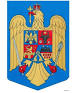                        JUDEŢUL BRAŞOV                       COMUNA AUGUSTIN               Str. Lungă nr. 238, AUGUSTIN, cod 507151, Tel/fax: 0374-279816                www.primariaaugustin.ro,E-mail: primariaaugustin@yahoo.com                                   PRIMAR                                      DISPOZIȚIA NR. 23 DATA 21.02.2024       Privind exercitarea activității de control financiar preventiv proproiuPrimarul comunei Augustin, județul Brașov; Avand in vedere:   - proiectul de dispoziție nr.9/21.02.2024-referatul compartimentului de specialitatea, întreg. sub nr.578 din 21.02.2024;-prevederile Ordonanței nr. 1 1 9/1999 privind controlul intern și controlul financiar preventiv, republicată în temeiul art. III din Legea nr. 84/2003, cu modificările și completările ulterioare;-prevederile Ordimului 923 din II iulie 2014 (republicat) pentru aprobarea Normelor metodologice generale referitoare la exercitarea controlului financiar preventiv și a Codului specific de norme profesionale pentru persoanele care desfășoară activitatea de control financiar preventiv propriu.In conformitate cu prevederile art. 15 din Legea cadru nr. 153 din 28 iunie 2017 privind salarizarea personalului platit din fônduri publice. cu modificarile si completarile ulterioare;Tinand seama de prevederile art. 155, alin. 5, lit. e din O.U.G. nr. 57/2019 privind Codul administrativ ;In temeiul prevederilor art. 196 alin. lit. b) din ORDONANTA DE URGENȚĂ A GUVERNULUI nr. 57 din 5 Iulie 2019 privind Codul administrativ, cu modificarile si completarile ulterioare;                                                              DISPUNE: Art. 1 (a) Începând cu data de 21.02.2024, persoanele desemnate cu exercitarea     controlului financiar preventiv la Primăria Comunei Augustin: Se exercită de către d-na Pricopie Carmen referent din cadrul aparatului de specialitate al primarului. În lipsa doamnei Pricopie Carmen atributiile vor fi preluate de domnișoara Anița Denisa-Valentina, referent din cadrul aparatului de specialitate al primarului.Controlul financiar preventiv are drept scop identificarea proiectelor de operațiuni care nu respectă condițiile de legalitate și regularitate și/sau, după caz, de încadrare în limitele și destinația creditelor bugetare și de angajament și prin a căror efectuare s-ar putea prejudicia patrimoniul public și/sau fondurile publice.Fac obiectul controlul financiar preventiv operațiunile care vizează, în principal:*Limita valorică va fi conform prevederilor bugetului local aprobat anual de către consiliul local al Comunei Augustin.În coformitate cu prevedeile art. 15 din Legea nr. 153/2017, privind salarizarea personalului plătit din fonduri publice, d-na Pricopie Carmen, beneficiază pe perioada exercitării controlului preventiv, de o majorare a salariului lunar de bază, cu 10% .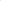 În perioada când controlul financiar preventiv se exercită de către persoana nominalizată ca rezervă , majorarea  salariului lunar de bază, cu 10% se aplică acesteia.Art. 2. Operațiunile care se supun în mod obligatorii C.F.P.-ul și totodată vor fi consemnate în Registrul privind operațiunile prevăzute la viza C.F.P.Dacă în urma controlului se constată că cel puțin un element de fond cuprins în lista de verificare nu este îndeplinit, în esență, operațiunea nu întrunește condițiile de legalitate, regularitate și după caz, de încadrare în limitele și destinația creditelor bugetare și/sau de angajament, persoana desemnată cu exercitarea C.F.P.. va refuza motivat, în scris, acordarea vizei de control financiar preventiv, consemnând acest fapt În Registrul privind operațiunile prezentate la viza C.F.P. La refuzul de viză se va anexa și un exemplar al listei de verificare, cu indicarea elementului/elementelor din această listă a cărui cerință nu este îndeplinită.Refuzul de viză, însoțit de actele justificative semnificative, va fi adus la cunoștință primarului, iar celălalte documente se vor restitui, sub semnătură compartimentelor de specialitate care au inițiat operațiunea. Termenul pentru pronunțarea (acordarea refuzului vizei) va fi dat în timpul cel mai scurt, permis de durata efectivă a verificărilor necesare, astfel încât să nu afecteze desfășurarea în bune condiți și în termen a operațiunii al carei proiect se supune controlului financiar preventiv, dar fără a se depăși 3(trei) zile lucrătoare.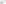 Cu excepția cazurilor în care refuzul de viză se datorează depășirii creditelor bugetare și/sau angajamentelor, operațiunile refuzate la viză se pot efectua pe propria răspundere a conducătorului entități publice.Efectuarea pe propria răspundere a operațiunilor refuzate la viza C.F.P. se face printr-un act de decizie internă emis de conducătorul entității publice. O copie de pe actul de decizie internă va fi transmis persoanei care a refuzat viza și auditorului intern.Art.3. (a) Viza de control financiar preventiv se exercită prin semnătura persoanei desemnate, prin aplicarea sigiliului personal care va cuprinde următoarele informații: denumirea instituției publice, mențiunea —vizat control financiar preventiv, elementele de identificare- nume prenume și data vizei (an, lună, zi), în conformitate cu prevederile Ordonanței Guvernului nr. 1 19/1999, republicată, privind controlul financiar preventiv și a prevederilor cuprinse în Ordinul Administrației Publice nr. 923/2014 pentru aprobarea normelor metodologice generale referitoare la exercitarea controlului preventiv, precum și alte prevederi legale care reglementează această activitate.Actele care se supun controlului financiar preventiv, vor fi certificate de persoana desemnată, necesitatea și opurtunitatea operațiunilor înscrise în documente,Documentele ce conțin operațiuni supuse C.F.P. propriu, nu pot fi aprobate și exercitate dacă în prealabil nu s-a exercitat acest control asupra lor,Documentele care cuprind operații supuse C.F.P. propriu pentru care nu s-a acordat viza de către persoana desemnată și nu s-a cerut aprobarea efectuării de către conducătorul instituției, nu vor fi înregistrate în contabilitate, ci vor fi evidențiate distinct. Se interzice emiterea de comenzi, încheierea de contracte sau alte acte cu caracter patrimonial, fără semnătură.Art. 4. Persoana ce exercită C.F.P. propriu răspunde de legalitatea și eficiența operațiunilor cuprinse în documentele prezentate la viză și informează periodic primarul asupra deficiențelor privind întocmirea și prezentarea acestor documente.Persona în drept să exercite controlul financiar preventiv propriu, răspunde solidar pentru legalitatea, regularitatea în termenele și limitele angajamentelor bugetare aprobate, în privința operațiunilor pentru care a acordat viza de C.F.P. propriu. După efectuarea controlului formal, persoana desemnată înregistrează documentele în Registrul privind operațiunile prevăzute la viza C.F.P. și efectuează verificarea operațiunii din punct de vedere al legalității și după caz al încadrării în limitele și destinația creditelor bugetare și/sau angajament.Art. 5. În vederea acordării vizei C.F.P., proiectele de operațiuni se prezintă însoțite de documentele justificative corespunzătoare de specialitate care inițiază operațiunea respectivă.Art. 6. Cu data emiterii prezentei dispoziții se abrogă alte dispoziții privind exercitarea controlului financiar preventiv propriu în cadrul Primăriei comunei Augustn, inclusiv Dispoziția nr. 139 din 30.07.2021.Art. 7. Cu ducerea la îndeplinire a prezentei Dispoziții se încredințează Compartimentul Financiar Contabil.Art. 8. Prezenta dispoziție se comunica Insitutiei Prefectului județului Brașov, pentru exerciatrea controlului de legalitate, Compartimentului Financiar-Contabil, persoanelor nominalizate la art. 1 și se va publica pe sit-ul instituției.PRIMAR                                                                                   SECRETAR GENERALPORUMB SEBASTIAN NICOLAE                                     GARCEA GHEORGHE MIRCEANr. crt.Nr. crt.Denumirea documentului(operațiunii)Denumirea documentului(operațiunii)Limita valoricăLimita valoricăObservatiiObservatiiObservatii1.1.-angajamente legale și bugetare;-angajamente legale și bugetare;NelimitatNelimitat2.2.- deschiderea și repartizarea de credite bugetare- deschiderea și repartizarea de credite bugetareNelimitatNelimitat3.3.modificarea repartizării pe trimestre și pe subdiviziuni ale clasificației bugetare a creditelor aprobate, inclusiv prin virări demodificarea repartizării pe trimestre și pe subdiviziuni ale clasificației bugetare a creditelor aprobate, inclusiv prin virări deNelimitatNelimitatcredite;credite;4.4.- efectuarea de plăți din fbnduri publice;- efectuarea de plăți din fbnduri publice;NelimitatNelimitat5.5.-ordonanțarea cheltuielilor;-ordonanțarea cheltuielilor;NelimitatNelimitat6.6.- efectuarea de încasări in numerar;- efectuarea de încasări in numerar;NelimitatNelimitat7.7.-Constituirea veniturilor proprii ale bugetului local;-Constituirea veniturilor proprii ale bugetului local;NelimitatNelimitat8.8.- reducerea, eșalonarea sau anularea titlurilor de încasre;- reducerea, eșalonarea sau anularea titlurilor de încasre;NelimitatNelimitat9.9.- recuperarea sumelor avansate i care ulterior au devenit necuvenite;- recuperarea sumelor avansate i care ulterior au devenit necuvenite;NelimitatNelimitat10.10.- vânzarea, gajarea, concesionarea sau închirierea de bunuri din domeniul privat al statului sau al unităților administrative-teritoriale;- vânzarea, gajarea, concesionarea sau închirierea de bunuri din domeniul privat al statului sau al unităților administrative-teritoriale;NelimitatNelimitat1 1,1 1,- concesionarea sau închirierea de bunuri din domeniul public al statului sau al unită ilor administrativ-teritoriale;- concesionarea sau închirierea de bunuri din domeniul public al statului sau al unită ilor administrativ-teritoriale;NelimitatNelimitat12.12.- alte tipuri de operațiuni. stabilite prin ordin al ministrului finanțelor ublice.- alte tipuri de operațiuni. stabilite prin ordin al ministrului finanțelor ublice.NelimitatNelimitat